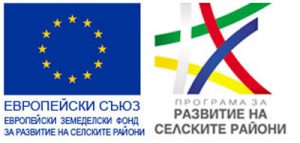 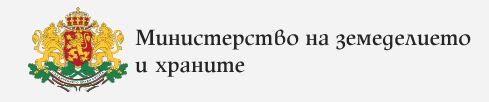 ПроцедураBG06RDNP001-20.001 Процедура № BG06RDNP001-20.001 за предоставяне на финансова подкрепа на Министерството на земеделието и храните и Държавен фонд "Земеделие" - Разплащателна агенция за изграждане на административен капацитет, ефективно управление и прилагане на ПРСР 2014-2020 г. чрез мярка 20 „Техническа помощ“ от Програмата.Номер от ИСУНBG06RDNP001-20.001-0040-C02Наименование на проектаИзпълнение на краткосрочни и дългосрочни задачи за нуждите на ПРСР 2014-2020 и за целите на подготовката на Стратегическия план по ОСП 2023–2027 г. за периода 15.11.2022 г. - 15.12.2023 г.Бенефициент831909905 Министерство на земеделиетоИзточник на финансиранеЕЗФРСР ==> Програма за развитие на селските райони (за мерки по чл. 9б, т.2 от ЗПЗП)Финансираща организация831909905 Министерство на земеделието и хранитеДата на сключване на договора/заповедта01.05.2023 Дата на стартиране15.11.2022 Дата на приключване30.12.2023 Статус на изпълнение на договора/заповедта за БФПВ изпълнение (от дата на стартиране)МестонахождениеБългария, Югозападна и южно-централна България (BG4), Югозападен (BG41), София-Град (BG411), Столична, гр.София